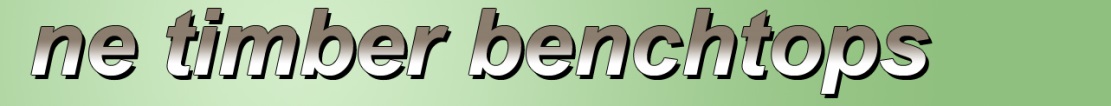 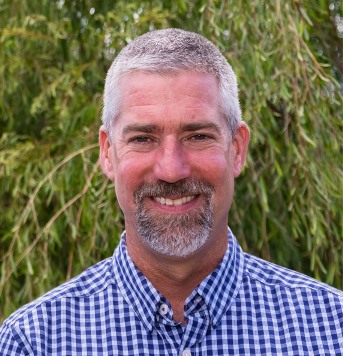 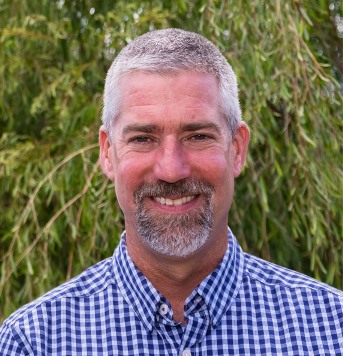 CongratulationsCongratulations on obtaining a fine timber bench top from ‘NE Timber Benchtops’.  We are proud of the quality of our products, and trust you will enjoy this top for many years to come.Cameron WhanCARE OF YOUR PRODUCTYour bench top has been made of quality natural timber throughout, and finished with either a two component polyurethane, or an Osmo Polyx Oil finish. To preserve the timber and maintain the finish and grain features, we recommend the following maintenance. Do not use any silicon based polishes.Polyurethane finishPeriodically rub the surfaces with a soft cloth moistened with a natural-based furniture oil such as O-Cedar. Osmo Polyx OilMaintain using diluted Polyx oil. Spray lightly and buff with a soft cloth. Every 6-12 months, wipe surface with Polyx Oil, using a soft cloth. Use sparingly, and rub into timber until dry. Buff with a dry cloth in the direction of the grain to finish.Should any small damages occur, the affected area can be touched up easily with the Polyx Oil. Rub back with a polishing pad if necessary, then apply the Polyx Oil very thinly. There is generally no need to use sand paper, unless the damage is serious. It is possible to rejuvenate just the damaged area. Chopping BoardsChopping boards are finished with the Osmo Polyx Oil. Clean and restore as described above. Do not use oils that are not safe for foods. 